Publicado en  el 18/10/2016 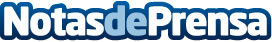 El Consejo Superior de Deportes y el Instituto de la Mujer firman un convenio para la igualdad de oportunidades a través del deporteEl Consejo Superior de Deportes y el Instituto de la Mujer preparan una mejora de la igualdad entre hombres y mujeres teniendo como pilar principal el deporte Datos de contacto:Nota de prensa publicada en: https://www.notasdeprensa.es/el-consejo-superior-de-deportes-y-el-instituto Categorias: Artes Visuales http://www.notasdeprensa.es